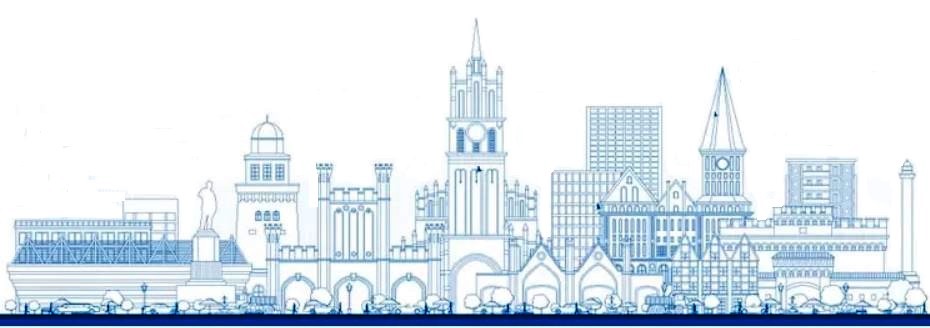 ООО ТК «СЕЛЕНА» оставляет за собой право изменять порядок и время проведения экскурсий, а так же замена их на равноценные!Туристам необходимо иметь с собой: паспорт/свидетельство о рождении, полис ОМС, сертификат о полной вакцинации против короновируса или негативный ПЦР-тестСтоимость тура на 1 человека при размещении в 2-х местном номере гостиница «Турист» 3* - 20 000 руб.1 день1 деньПрибытие в Калининградскую область. Трансфер до гостиницы по желанию за доп.плату.Заселение в гостиницу после экскурсии.Экскурсия по Калининграду с дегустацией немецкого пива и баварских закусок, 5 ч12:00посадка от гостиницы Турист (ул. А.Невского 53)12:30посадка от гостиницы Калининград (Ленинский пр. 81)13:00посадка от гостиницы Москва (пр. Мира 19-21)Подарите себе незабываемое путешествие в удивительном городе. Наш автобус, как машина времени, перенесёт вас из современного Калининграда в старый Кенигсберг. Вы побываете в самых удивительных и аутентичных районах, насладитесь его неповторимой атмосферой , восхититесь архитектурными стилями сохранившейся довоенной постройки и решениями современных мастеров, увидите оборонительные сооружения Кенигсберга, проедете через крепостные ворота 19 века, почувствуете средневековую мощь стен Кафедрального собора 14 столетия и познакомитесь с великим философом Кантом, а в свободное время сможете прогуляться по набережной Рыбной деревни.После чего посетите баварский ресторан, где отведаете пиво и немецкие закуски, пиво сварено на семейной пивоварне Zötler по рецепту, которому уже больше полувека.2 день2 деньЭкскурсия в НП Куршская коса,6 ч.  10:00посадка от гостиницы Москва (пр. Мира 19-21)10:15посадка от гостиницы Калининград (Ленинский пр. 81)10:30посадка от гостиницы Турист (ул. А.Невского 53)Куршская коса, созданная морем и ветром, представляет собой узкую песчаную полоску суши, где солёное море соседствует с пресноводным заливом. Это уникальное и живописнейшее место включили в список объектов всемирного наследия ЮНЕСКО и признали государственным природным национальным парком.Вы прикоснетесь к загадке Танцующего леса, стволы деревьев здесь изгибаются самым причудливым образом. Посетите смотровую площадку на дюне Эфа, откуда открывается всё многообразие ландшафтов косы-море, залив, сосновые леса, песчаная пустыня. У вас будет возможность приобрести копченую рыбу, которая еще вчера плавала в заливе, продается она тут в изобилии.Возвращение в КалининградВстреча Нового 2022 года: *По желанию новогодняя музыкальная шоу-программа и банкет в ресторане отеля Турист: 20:30-00:00, зал ресторана работает до 02:00 5800 руб/чел, дети 7-14 лет 2900 руб/чел, ребенок до 7 лет бесплатно3 день3 деньСвободный день.  Первый день Нового года Вы встретите на самом западе России. Вы сможете неторопливо прогуляться по сонным улицам Калининграда-Кенигсберга, где прошлое и настоящее сплелись в одно целое.*По желанию за доп. плату экскурсия «Королевский Кранц + семейная фабрика Шаакендорф» 4-5 ч, 1500 руб/чел (запись и оплата при бронировании тура)11:45посадка от гостиницы Москва (пр. Мира 19-21)12:00посадка от гостиницы Калининград (Ленинский пр. 81)12:20посадка от гостиницы Турист (ул. А.Невского 53)Вас ждет знакомство с самым первым и известным курортом Восточной Пруссии- Кранцем, теперь город Зеленоградск. Во время пешеходной экскурсии по новогоднему Зеленоградску Вы увидите уникальную старинную архитектуру Кранца: пансионаты, отели и частные виллы рубежа конца XIX-XX вв; лютеранскую кирху св. Адальберта, сквер королевы Луизы и дом, где она останавливалась в 1807 году, и многое др. Прогулка по променаду позволит насладиться прекрасным видом на море. А новогодняя иллюминация города подарит праздничное настроение!Посещение сыроварни Шаакендорф: дегустация сыра , шоколада и бокал вина. Покупка сладких сувениров4 день4 деньЭкскурсия «Янтарный Берег», 8-9 ч09:00посадка от гостиницы Турист (ул. А.Невского 53)09:15посадка от гостиницы Калининград (Ленинский пр. 81)09:30посадка от гостиницы Москва (пр. Мира 19-21)Мы познакомимся с достопримечательностями Светлогорска-Раушена. Вас очарует старинная архитектура конца XIX- начала XX вв.: частные виллы, пансионаты, отели. Органный зал, лиственничный парк, водонапорная башня, Курхаус. Символами Светлогорска являются прекрасные работы немецкого скульптора Г. Брахерта- «Несущая воду» и «Нимфа». Вы увидите новый «дом» КВН и кинофестиваля «Балтийские дебюты» — театр эстрады «Янтарь холл». К мору Вас приведут спуски-терренкуры, где у воды для удобства отдыхающих был построен променад. Шоппинг, магазины янтаря.*Обед в кафе Светлогорска по желанию за доп.плату 500 руб/чел, оплата на месте наличнымиПереезд в Янтарный, знакомство с посёлком, довоенным Пальмникен. Здесь находится самое крупное в мире месторождение янтаря. Со смотровой площадки Вам откроется панорама карьера, где открытым промышленным способом добывается янтарь. Вы сможете попробовать себя в роли янтарного старателя и, вооружившись лопатой, добыть себе на память «солнечного камня» в мини-карьере. Все туристы получат диплом «Янтарного старателя». Также Вы можете подзарядиться природной энергией и здоровьем в Янтарной пирамиде, на сооружение которой потребовалось около 800 кг янтаря.Исторический центр Янтарного расположен рядом с лютеранской церковью 1892г. Вы совершите прогулку к морю мимо здания Шлосс-Отеля, построенного в дворцовом стиле, через парк Беккера с вековыми деревьями. Этот пляж единственный в России в 2016 г получил голубой флаг – знак экологически чистого и обустроенного по мировым стандартам, пляжа.5 день5 деньОсвобождение номеров до 12:00. Свободный деньПо желанию за доп. плату трансфер.В стоимость тура включено:проживание в выбранной гостинице;питание (завтраки);услуги экскурсовода;входные билеты в объекты показа по программе; транспортные услуги;Оплачивается дополнительно:питание по маршруту;встреча (или проводы) на вокзале или в аэропорту;доплата для иностранных туристов;проезд на общественном транспорте;услуги камеры хранения на вокзале.авиаперелет или ж/д переезд Краснодар – Калининград – Краснодар (билеты можно приобрести в нашем офисе)